Emergency Evacuation Policy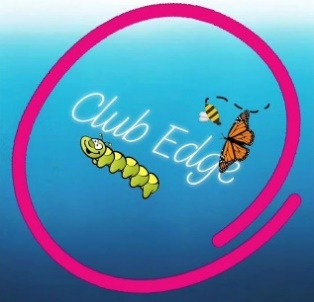 1 Sound the alarm throughout the whole building by operating the nearest fire alarm call point2 Dial 999 and request the needed emergency service 3 Leave the building via the nearest fire exit with all children and staff ensuring the room leader brings the register.4 Close all doors and windows on the way out if possible to contain the smoke and fire if required 5 Report to assembly point in the car park6 Complete register / head count to ensure all children and staff are accounted for. 7 Wait for emergency services before re-entering (Fire alarm system to be checked for any warning messages every morning a full fire alarm test to be completed by manager every week)